МІНІСТЕРСТВО ОСВІТИ І НАУКИ УКРАЇНИНАЦІОНАЛЬНИЙ УНІВЕРСИТЕТ«ЛЬВІВСЬКА ПОЛІТЕХНІКА»      «ЗАТВЕРДЖУЮ»                РекторНаціонального університету«Львівська політехніка»_________________ /Бобало Ю.Я./«_____» _______________ 2021 р.ОСВІТНЬО-НАУКОВА ПРОГРАМАтретього (освітньо-наукового) рівня вищої освіти за спеціальністю 126 Інформаційні системи та технології галузі знань 12 Інформаційні технології Кваліфікація: Доктор філософії за спеціальністю Інформаційні системи та технологіїРозглянуто та затверджено            на засіданні Вченої ради                Національного університету         “Львівська політехніка”                  від «___» ____________ 2021 р. Протокол  №_______Львів 2021 Розроблено робочою групою спеціальністю 126 Інформаційні системи та технології у складі:Гарант                                                д.т.н., професор Є.В. Буров	                                                                                                                            (науковий ступінь, вчене звання, ПІБ)Затверджено та надано чинності Наказом ректора Національного університету «Львівська політехніка» від «___» ____________ 2021р. № _____. Ця освітньо-наукова програма не може бути повністю або частково відтворена, тиражована та розповсюджена без дозволу Національного університету «Львівська політехніка».ЛИСТ-ПОГОДЖЕННЯосвітньо-наукової програмиІ. ОСВІТНЯ СКЛАДОВА ОСВІТНЬО-НАУКОВОЇ ПРОГРАМИПрофіль програми доктора філософії                  за спеціальністю 126 «Інформаційні системи та технології»Розподіл змісту 
освітньої складової освітньо-наукової програми
за групами компонентів та циклами підготовкиПерелік компонент освітньої складової освітньо-наукової програмиПродовження табл.Примітка:* – перелік дисциплін, що формують фахові компетентності, пропонуються спільні для ОНП споріднених галузей та спеціальностей;** – перелік вибіркових дисциплін, що формують фахові компетентності, повинен містити десять дисциплін, з яких аспірант  обирає дві;*** – аспірант має змогу обрати дисципліни, що викладаються у Національному університеті «Львівська політехніка» чи інших вітчизняних (іноземних) ЗВО (наукових установах) на усіх рівнях.Матриця відповідності програмних компетентностей навчальним компонентам освітньої складовоїосвітньо-наукової програми доктора філософії зі спеціальності «Інформаційні системи та технології» Умовні позначення: ОК1.і – обов’язкова дисципліна циклу загальної підготовки, ОК2.і – обов’язкова дисципліна циклу професійної підготовки, і – номер дисципліни у переліку компонент освітньої складової, ІНТ – інтегральна компетентність, ЗКj – загальна компетентність, СКj – фахова (спеціальна) компетентність, j – номер компетентності у переліку компетентностей освітньої складової.5. Матриця забезпечення програмних результатів навчання відповідними компонентами освітньої складової освітньо-професійної програми доктора філософії зі спеціальності «Інформаційні системи та технології» Умовні позначення: ОК1.і – обов’язкова дисципліна циклу загальної підготовки, ОК2.і – обов’язкова дисципліна циклу професійної підготовки, і – номер дисципліни у переліку компонент освітньої складової, РНm – програмні результати (знання),  КОМm – програмні результати (комунікація), АіВm – програмні результати (автономія і відповідальність), m – номер програмного результату у переліку програмних результатів освітньої складової.6. Структурно-логічна схема освітньо-наукової програми третього (освітньо-наукового) рівня вищої освіти зі спеціальності 124 «Інформаційні системи та технології»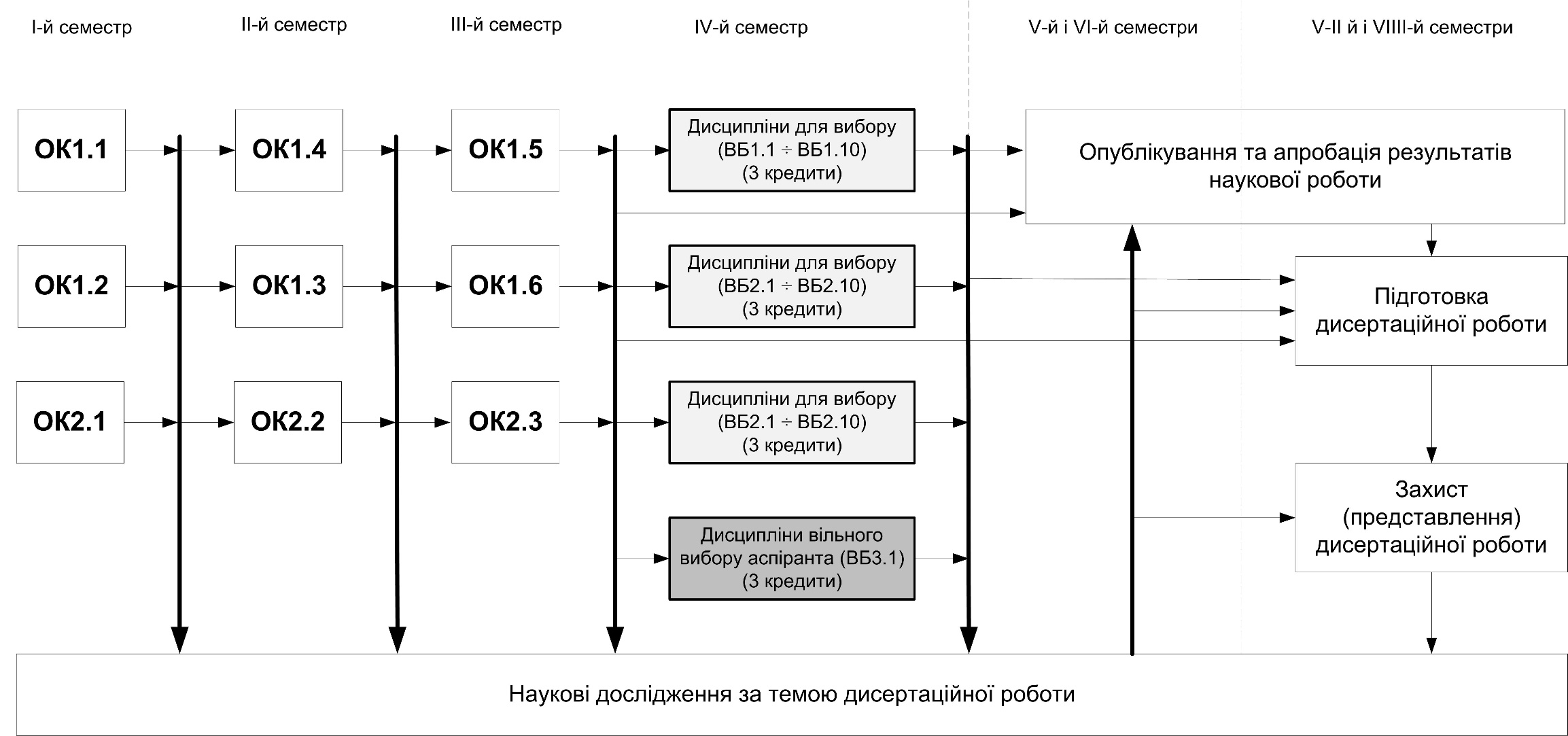 ІІ. Наукова складова освітньо-наукової програмиНаукова складова освітньо-наукової програми передбачає проведення аспірантом власного наукового дослідження під керівництвом одного або двох наукових керівників та оформлення його результатів у вигляді дисертації.Дисертація на здобуття ступеня доктора філософії є самостійним розгорнутим дослідженням, що пропонує розв’язання актуального наукового завдання за спеціальністю 126 «Інформаційні системи та технології», результати якого характеризуються науковою новизною та практичною цінністю і оприлюднені у відповідних публікаціях.Наукова складова освітньо-наукової програми оформляється у вигляді індивідуального плану наукової роботи аспіранта і є невід’ємною частиною навчального плану аспірантури.Невід’ємною частиною наукової складової освітньо-наукової програми аспірантури є підготовка та публікація наукових статей, виступи на наукових конференціях, наукових фахових семінарах, круглих столах, симпозіумах.Тематики наукових досліджень за спеціальністю 126 «Інформаційні системи та технології»:Розроблення наукових і методологічних основ створення та застосування інформаційних технологій та інформаційних систем для автоматизованої переробки інформації й управління.Розроблення інформаційних технологій для аналізу та синтезу структурних, інформаційних і функціональних моделей об’єктів і процесів, що автоматизуються.Розроблення моделей і методів автоматизації виконання функцій і завдань виробничого й організаційного управління у звичайних і багаторівневих структурах на основі створення та використання нових інформаційних технологій.Дослідження та побудова інформаційних технологій для розроблення та впровадження баз і сховищ даних, баз знань і систем комп’ютерної підтримки рішень в автоматизованих системах і мережах.Створення інформаційних технологій з метою дослідження, розроблення та впровадження комунікаційних протоколів та інструментальних засобів для побудови універсальних і спеціалізованих комп’ютерних систем і мереж, зокрема системи комп’ютеризації освіти.Розроблення теоретичних і прикладних основ побудови інформаційних технологій для автоматизації функціональних завдань керування, аналізу й оцінювання ефективності автоматизованих систем переробки інформації й управління.Створення інформаційних технологій для системного аналізу, дослідження, розроблення архітектури та методів побудови багаторівневих, територіально розосереджених комп’ютерних систем і мереж із розподіленими базами даних і знань, зокрема комерційного призначення.Побудова інформаційних технологій для ефективного розроблення програмного забезпечення комп’ютерних мереж і систем розподіленої обробки даних.Створення інформаційних технологій для розроблення моделей і методів контролю, класифікації, кодування та забезпечення достовірності інформації, а також для математичного моделювання похибок у трактах обміну даними в інформаційних телекомунікаційних мережах.Моделювання предметних галузей інформаційних систем (аналітичне, імітаційне, інфологічне, об’єктно-орієнтоване тощо) на підґрунті створення та застосування відповідних інформаційних технологій.Розроблення інформаційно-пошукових і експертних систем обробки інформації для прийняття рішень, а також знання орієнтованих систем підтримки рішень в умовах ризику та невизначеності як інтелектуальних інформаційних технологій.Розроблення інформаційних технологій для побудови та впровадження: автоматизованих систем технічного діагностування, геоінформаційних систем різного призначення та комп’ютерних систем електронного бізнесу.Створення інформаційних технологій для розроблення моделей, методів та інструментальних засобів автоматизації інформаційно-пошукових і телекомунікаційних систем, мереж і засобів інформаційного забезпечення бібліотек, музеїв і архівів (електронні каталоги, автоматизовані робочі місця, комп’ютерна бібліографія, системи автоматизованого імпорту документів тощо).Розроблення та дослідження моделей і методів оцінювання якості та підвищення надійності, функціональної безпеки та живучості інформаційних та інформаційно-управляючих систем, а також інформаційних технологій для створення гарантоздатних автоматизованих систем переробки інформації й управління критичного застосування.Дослідження, розроблення та впровадження Інтернет-технологій для побудови сервіс-орієнтованих систем, а також для організації та реалізації систем розподіленої обробки інформації.ІІІ. Атестація аспірантівКерівник робочої групи (гарант):Буров Євген Вікторович– д.т.н., професор, професор кафедри інформаційних систем та мережЧлени:Демків Любомир Ігорович– д.т.н., доцент, доцент кафедри інформаційних систем та мережКунанець Наталія Едуардівна– д.н.с.к., професор, професор кафедри інформаційних систем та мережПасічник Володимир Володимирович– д.т.н., професор, професор кафедри інформаційних систем та мережВисоцька Вікторія Анатоліївна– к.т.н., доцент, доцент кафедри інформаційних систем та мережКісь Ярослав Петрович– к.т.н., доцент, доцент кафедри інформаційних систем та мережВасилюк Андрій Степанович– к.т.н., доцент, доцент кафедри інформаційних систем та мережРишковець Юрій Володимирович– к.т.н., старший розробник консолідованих інформаційних ресурсів ІТ компанії СофтСервЩербак Сергій Сергійович– к.т.н., доцент, керівник лабораторії з розвитку ресурсів EPAM SYSTEMSРівень вищої освітитретій (освітньо-науковий)Галузь знань12 Інформаційні технологіїСпеціальність126 Інформаційні системи та технологіїКваліфікаціядоктор філософіїСХВАЛЕНОПОГОДЖЕНОНауково-методичною комісією спеціальності 126 Інформаційні системи та технологіїНачальник навчально-методичного відділу Протокол №_____________________ В. М. Свірідов від «__» ________ 2021 р.«__» ________ 2021 р.Голова НМК спеціальності 126 Інформаційні системи та технологіїПроректор з наукової роботи_________________ В. В. Пасічник________________ І. В. Демидов «__» ________ 2021 р.«__» ________ 2021 р.Директор ІКНІПроректор з науково-педагогічної роботи __________ М. О. Медиковський________________ О. Р. Давидчак «__» _____ 2021 р.«__» ________ 2021 р.РЕКОМЕНДОВАНОРЕКОМЕНДОВАНОНауково-методичною радою університетуПротокол №_____від «__» ________ 2021 р.Голова НМР__________ А. Г. Загородній1 – Загальна інформація1 – Загальна інформація1 – Загальна інформація122Повна назва закладу вищої освіти та структурного підрозділуНаціональний університет «Львівська політехніка»Національний університет «Львівська політехніка»Рівень вищої освітиТретій (освітньо-науковий) рівеньТретій (освітньо-науковий) рівеньСтупінь вищої освітиДоктор філософіїДоктор філософіїГалузь знань12 Інформаційні технології12 Інформаційні технологіїСпеціальність126 Інформаційні системи та технології126 Інформаційні системи та технологіїОбмеження щодо форм навчанняОбмеження відсутніОбмеження відсутніОсвітня кваліфікація Доктор філософії з інформаційних систем та технологій Doctor of Philosophy in Information Systems and TechnologiesДоктор філософії з інформаційних систем та технологій Doctor of Philosophy in Information Systems and TechnologiesКваліфікація в дипломіНазва закладу вищої освіти (наукової установи), в якому (якій) здійснювалася підготовка, назва закладу вищої освіти (наукової установи), у спеціалізованій вченій раді  якого (якої) захищено наукові досягнення, а також назва кваліфікації.Доктор філософії в галузі знань 12 «Інформаційні технології» за спеціальністю 126 «Інформаційні системи та технології».У разі якщо дисертаційне дослідження виконано в суміжних галузях знань, ступені доктора філософії і доктора наук присуджуються у провідній галузі із зазначенням міжгалузевого характеру роботи.Назва закладу вищої освіти (наукової установи), в якому (якій) здійснювалася підготовка, назва закладу вищої освіти (наукової установи), у спеціалізованій вченій раді  якого (якої) захищено наукові досягнення, а також назва кваліфікації.Доктор філософії в галузі знань 12 «Інформаційні технології» за спеціальністю 126 «Інформаційні системи та технології».У разі якщо дисертаційне дослідження виконано в суміжних галузях знань, ступені доктора філософії і доктора наук присуджуються у провідній галузі із зазначенням міжгалузевого характеру роботи.Офіційна назва освітньої програмиІнформаційні системи та технологіїInformation Systems and TechnologiesІнформаційні системи та технологіїInformation Systems and TechnologiesТип диплому та обсяг освітньої програмиДиплом доктора філософії, одиничний. Обсяг освітньої складової освітньо-наукової програми становить 60 кредитів ЄКТС. Мінімум 35 % обсягу освітньої програми має бути спрямовано для здобуття загальних та спеціальних (фахових) компетентностей за спеціальністю, визначених Стандартом вищої освіти, Термін освітньої складової освітньо-наукової програми – 2 рокиДиплом доктора філософії, одиничний. Обсяг освітньої складової освітньо-наукової програми становить 60 кредитів ЄКТС. Мінімум 35 % обсягу освітньої програми має бути спрямовано для здобуття загальних та спеціальних (фахових) компетентностей за спеціальністю, визначених Стандартом вищої освіти, Термін освітньої складової освітньо-наукової програми – 2 рокиЦикл/рівеньНРК України – 8 рівень, FQ-EHEA –третій цикл, 
ЕQF-LLL – 8 рівеньНРК України – 8 рівень, FQ-EHEA –третій цикл, 
ЕQF-LLL – 8 рівеньПередумовиНаявність ступеня магістраНаявність ступеня магістраМова(и) викладанняУкраїнська моваУкраїнська моваОсновні поняття та їх визначенняВ освітньо-науковій програмі використано основні поняття та їх визначення відповідно до Закону України «Про вищу освіту» від 01.07.2014 р. № 1556-VII зі змінами та доповненнями, Закону України «Про наукову і науково-технічну діяльність» від 26.11.2015 р. № 848-VIIІ зі змінами та доповненнями, Порядку підготовки здобувачів вищої освіти ступеня доктора філософії та 
доктора наук у вищих навчальних закладах (наукових установах), затвердженого Постановою Кабінету Міністрів від 23.03.2016 р. № 261. Методичних рекомендацій щодо розроблення стандартів вищої освіти, схвалених сектором вищої освіти Науково-методичної Ради Міністерства освіти і науки України (протокол від 29.03.2016 р. № 3)В освітньо-науковій програмі використано основні поняття та їх визначення відповідно до Закону України «Про вищу освіту» від 01.07.2014 р. № 1556-VII зі змінами та доповненнями, Закону України «Про наукову і науково-технічну діяльність» від 26.11.2015 р. № 848-VIIІ зі змінами та доповненнями, Порядку підготовки здобувачів вищої освіти ступеня доктора філософії та 
доктора наук у вищих навчальних закладах (наукових установах), затвердженого Постановою Кабінету Міністрів від 23.03.2016 р. № 261. Методичних рекомендацій щодо розроблення стандартів вищої освіти, схвалених сектором вищої освіти Науково-методичної Ради Міністерства освіти і науки України (протокол від 29.03.2016 р. № 3)2 – Мета освітньої програми2 – Мета освітньої програми2 – Мета освітньої програмиПоглибити теоретичні знання та практичні уміння і навики у галузі інформаційних технологій за спеціальністю інформаційні системи та технології, розвинути філософські та мовні компетентності, сформувати універсальні навики дослідника, достатні для проведення та успішного завершення наукового дослідження і подальшої професійно-наукової та викладацької діяльностіПоглибити теоретичні знання та практичні уміння і навики у галузі інформаційних технологій за спеціальністю інформаційні системи та технології, розвинути філософські та мовні компетентності, сформувати універсальні навики дослідника, достатні для проведення та успішного завершення наукового дослідження і подальшої професійно-наукової та викладацької діяльності3 - Характеристика освітньої програми3 - Характеристика освітньої програми3 - Характеристика освітньої програмиОпис предметної областіОб’єкт(и) вивчення та/або діяльності (феномени, явища або проблеми, які вивчаються): принципи, критерії, моделі, методи, методології  та технології проектування, створення та ефективного застосування  систем обробки інформації з метою розв'язання актуальних задач з використанням інформаційних технологій.Мета навчання (очікуване застосування набутих компетентностей): формування та розвиток загальних і професійних компетентностей у сфері забезпечення життєвого циклу інформаційних систем і відповідних інформаційних технологій, що сприяють соціальній стійкості й мобільності випускника на ринку праці; отримання вищої освіти на третьому (освітньо-науковому) рівні, що дозволяє випускникові успішно здійснювати наукові дослідження, проектування, розробку, впровадження й ефективне застосування інформаційних систем та технологій (ІСТ) у різних галузях людської діяльності, національної економіки та виробництва.Теоретичний зміст предметної області включає поняття та принципи (теоретичні та методологічні основи й інструментальні засоби створення та використання інформаційних технологій; критерії оцінювання та методи забезпечення якості, надійності, відмовостійкості, живучості та безпеки інформаційних технологій і систем, принципи оптимізації, моделі і методи прийняття рішень за умов невизначеності; закономірності побудови інформаційних комунікацій, теоретичні і прикладні засади побудови та впровадження інтелектуальних інформаційних технологій) як таких, що забезпечують набуття відповідних компетенцій випускником.Методи, методики та технології (якими має оволодіти здобувач вищої освіти для застосовування на практиці): здобувач має оволодіти методами, методиками та технологіями наукових досліджень, викладання, керування колективами при розв’язанні задач проектування інформаційних систем, створення, дослідження, оптимізації та супроводження подібних об’єктів методами, методологіями, техніками та підходами суміжних галузей, у яких використовуються ІСТ.Інструменти та обладнання (об’єкти/предмети, пристрої та прилади, які здобувач вищої освіти вчиться застосовувати і використовувати): здобувач повинен вміти застосовувати комп’ютерну техніку, контрольно-вимірювальні прилади, технічні засоби, програмно-технічні комплекси, мережні технології тощо.Об’єкт(и) вивчення та/або діяльності (феномени, явища або проблеми, які вивчаються): принципи, критерії, моделі, методи, методології  та технології проектування, створення та ефективного застосування  систем обробки інформації з метою розв'язання актуальних задач з використанням інформаційних технологій.Мета навчання (очікуване застосування набутих компетентностей): формування та розвиток загальних і професійних компетентностей у сфері забезпечення життєвого циклу інформаційних систем і відповідних інформаційних технологій, що сприяють соціальній стійкості й мобільності випускника на ринку праці; отримання вищої освіти на третьому (освітньо-науковому) рівні, що дозволяє випускникові успішно здійснювати наукові дослідження, проектування, розробку, впровадження й ефективне застосування інформаційних систем та технологій (ІСТ) у різних галузях людської діяльності, національної економіки та виробництва.Теоретичний зміст предметної області включає поняття та принципи (теоретичні та методологічні основи й інструментальні засоби створення та використання інформаційних технологій; критерії оцінювання та методи забезпечення якості, надійності, відмовостійкості, живучості та безпеки інформаційних технологій і систем, принципи оптимізації, моделі і методи прийняття рішень за умов невизначеності; закономірності побудови інформаційних комунікацій, теоретичні і прикладні засади побудови та впровадження інтелектуальних інформаційних технологій) як таких, що забезпечують набуття відповідних компетенцій випускником.Методи, методики та технології (якими має оволодіти здобувач вищої освіти для застосовування на практиці): здобувач має оволодіти методами, методиками та технологіями наукових досліджень, викладання, керування колективами при розв’язанні задач проектування інформаційних систем, створення, дослідження, оптимізації та супроводження подібних об’єктів методами, методологіями, техніками та підходами суміжних галузей, у яких використовуються ІСТ.Інструменти та обладнання (об’єкти/предмети, пристрої та прилади, які здобувач вищої освіти вчиться застосовувати і використовувати): здобувач повинен вміти застосовувати комп’ютерну техніку, контрольно-вимірювальні прилади, технічні засоби, програмно-технічні комплекси, мережні технології тощо.Орієнтація освітньої програмиОсвітньо-наукова програма ґрунтується на фундаментальних постулатах створення, впровадження та супроводу інформаційних систем та результатах сучасних наукових досліджень у галузі інноваційного розвитку теорії і практики інформаційних технологій. Спрямована на актуальні аспекти спеціальності, в рамках якої можлива подальша наукова та викладацька кар’єра.Освітньо-наукова програма ґрунтується на фундаментальних постулатах створення, впровадження та супроводу інформаційних систем та результатах сучасних наукових досліджень у галузі інноваційного розвитку теорії і практики інформаційних технологій. Спрямована на актуальні аспекти спеціальності, в рамках якої можлива подальша наукова та викладацька кар’єра.Особливості та відмінностіНаукова складова освітньо-наукової програми визначається індивідуальним навчальним планом аспіранта Наукова складова освітньо-наукової програми визначається індивідуальним навчальним планом аспіранта 4 – Придатність випускників освітньої програми до працевлаштування та подальшого навчання4 – Придатність випускників освітньої програми до працевлаштування та подальшого навчання4 – Придатність випускників освітньої програми до працевлаштування та подальшого навчанняПридатність до працевлаштуванняРобочі місця у державних та приватних вищих навчальних закладах, наукових і науково-дослідних установах на посадах викладачів та дослідників, на підприємствах та в організаціях різних видів діяльності та форм власності на керівних посадах.Робочі місця у державних та приватних вищих навчальних закладах, наукових і науково-дослідних установах на посадах викладачів та дослідників, на підприємствах та в організаціях різних видів діяльності та форм власності на керівних посадах.Подальше навчанняНаукова програма четвертого (наукового) рівня вищої освіти «Доктор наук»Наукова програма четвертого (наукового) рівня вищої освіти «Доктор наук»5 – Викладання та оцінювання5 – Викладання та оцінювання5 – Викладання та оцінюванняВикладання та навчанняПоєднання лекційних та практичних занять, дослідницьких лабораторних робіт, педагогічного практикуму, консультування із науковим керівником, науково-педагогічною спільнотою із самостійною науково-навчальною роботоюПоєднання лекційних та практичних занять, дослідницьких лабораторних робіт, педагогічного практикуму, консультування із науковим керівником, науково-педагогічною спільнотою із самостійною науково-навчальною роботоюОцінюванняЕкзамени, поточний контроль, лабораторні звіти, реферати, презентації.Екзамени, поточний контроль, лабораторні звіти, реферати, презентації.6 – Програмні компетентності6 – Програмні компетентності6 – Програмні компетентностіІнтегральна компетентність(ІНТ)Здатність розв’язувати комплексні проблеми в галузі професійної та/або дослідницько-інноваційної діяльності, що передбачає глибоке переосмислення наявних та створення нових цілісних знань та/або професійної практики.Здатність розв’язувати комплексні проблеми в галузі професійної та/або дослідницько-інноваційної діяльності, що передбачає глибоке переосмислення наявних та створення нових цілісних знань та/або професійної практики.Загальні компетентності(ЗК)К01. Здатність до абстрактного мислення, аналізу та синтезу, до формування системного наукового світогляду, професійної етики та загального культурного кругозору. К02. Здатність застосовувати теоретичні знання у практичних ситуаціях у науковій діяльності.К03. Здатність ініціювати дослідницько-інноваційні проекти та автономно працювати під час їх реалізаціїК04. Здатність до спілкування з колегами, широким академічним товариством та громадськістю українською та однією з іноземних мов європейського простору.К05. Розуміння значення дотримання етичних норм та авторського права при проведенні наукових досліджень, презентації їх результатів та у науково-педагогічній діяльності, а також здатність захищати авторські права та готувати патенти.К06. Здатність виявляти, ставити та вирішувати проблеми, генерувати ідеї та  приймати обґрунтовані рішення.К01. Здатність до абстрактного мислення, аналізу та синтезу, до формування системного наукового світогляду, професійної етики та загального культурного кругозору. К02. Здатність застосовувати теоретичні знання у практичних ситуаціях у науковій діяльності.К03. Здатність ініціювати дослідницько-інноваційні проекти та автономно працювати під час їх реалізаціїК04. Здатність до спілкування з колегами, широким академічним товариством та громадськістю українською та однією з іноземних мов європейського простору.К05. Розуміння значення дотримання етичних норм та авторського права при проведенні наукових досліджень, презентації їх результатів та у науково-педагогічній діяльності, а також здатність захищати авторські права та готувати патенти.К06. Здатність виявляти, ставити та вирішувати проблеми, генерувати ідеї та  приймати обґрунтовані рішення.Спеціальні (фахові, предметні) компетентності (ФК)Спеціальні (фахові, предметні) компетентності (ФК)К07. Здатність розробляти наукові і методологічні основи створення та застосування інформаційних технологій та систем для автоматизованої обробки інформації та управління.К08. Володіння навичками розроблення та дослідження моделей і методів оцінювання якості та підвищення надійності, функціональної безпеки та живучості інформаційних систем та цифрових сервісів.К09. Володіння методами планування та проведення експериментів (у т.ч. активних, пасивних, імітаційних), статистичної обробки їх результатів.К10. Здатність організувати розвиток творчої ініціативи, раціоналізації, винахідництва, впровадження досягнень вітчизняної та закордонної науки, техніки, використання передового досвіду, що забезпечують ефективну роботу підрозділу, підприємства, закладу освіти, науково-дослідної чи проектної установи.К11. Наявність системи спеціальних знань щодо організації педагогічного процесу у закладах вищої освіти та використання педагогічних технологій у вищій освіті; базові знання в галузі сучасних інформаційних технологій; базові знання з педагогіки та психології вищої школи, необхідні для викладання комплексу спеціальних дисциплін в процесі підготовки фахівців з інформаційних систем та технологій.К12. Здатність розвивати фундаментальні моделі інформаційних технологій, проектувати та створювати прототипи інформаційних систем та цифрових сервісів.К13. Здатність організовувати та підтримувати виконання комплексу заходів з інформаційної безпеки, керувати процесом їх реалізації з врахуванням задач що вирішуються та організаційної структури об’єкту захисту, зовнішніх впливів, загроз та рівня розвитку технологій захисту інформації.К14. Здатність аналізувати дані та оцінювати необхідні знання для розв’язання нестандартних задач з використанням математичних методів та методів комп’ютерного моделювання.К15. Здатність управляти інформаційними ресурсами, інформаційними системами та цифровими сервісами.К16. Оволодіння загальнонауковими (філософськими) компетентностями, спрямованими на формування системного наукового світогляду, професійної етики та загального культурного кругозору; застосування сучасних інформаційних технологій у науковій діяльності (робота з НМБД, автоматичне формування посилань на літературні джерела).К17. Набуття універсальних навичок дослідника, зокрема, організації та проведення навчальних занять, застосування сучасних інформаційних технологій (робота з ВНС, Microsoft Teams, ZOOM тощо).К18. Набуття універсальних навичок дослідника, зокрема усної та письмової презентації результатів власного наукового дослідження українською мовою, управління науковими проектами та/або складення пропозицій щодо фінансування наукових досліджень, реєстрації прав інтелектуальної власності, застосування сучасних інформаційних технологій.К19. Здобуття глибинних знань із спеціальності, за якою аспірант проводить дослідження, зокрема засвоєння основних концепцій, розуміння теоретичних і практичних проблем, історії розвитку та сучасного стану наукових знань за обраною спеціальністю, оволодіння термінологією з досліджуваного наукового напряму в обсязі кредитів ЄКТС відповідно до стандарту вищої освіти.7 – Програмні результати навчання7 – Програмні результати навчання7 – Програмні результати навчанняЗнання (РН)Знання (РН)ПР01. Аналізувати фундаментальні та сучасні праці провідних зарубіжних та вітчизняних вчених у вибраній області дослідження, формулювати мету та завдання власного наукового дослідження як складові загальноцивілізаційного процесу.ПР02. Володіння загальнонауковими філософськими знаннями, необхідними для формулювання наукового світогляду, професійної етики та культурного кругозору.ПР03. Представляти та обговорювати наукові результати державною й іноземними мовами в усній та письмовій формі.ПР04. Виконувати оригінальні наукові дослідження інформаційних систем та цифрових сервісів на відповідному фаховому рівні, досягати наукових результатів, що створюють нові знання, для розв’язання актуальних проблем.ПР05. Управляти науковими проектами та /або готувати пропозиції на фінансування наукових досліджень.ПР06. Співпрацювати фахівцями з різних галузей в рамках наукових проектів щодо розробки та дослідження інформаційних систем та технологій, використовуючи принципи професійної етики та навички професійної етичної поведінки.ПР07. Застосовувати науково-педагогічні технології, формулювати зміст, цілі навчання, способи їх досягнення, форми контролю, нести відповідальність за ефективність навчального процесу.ПР08. Проектувати цілісні системи з Індустрії 4.0 (в тому числі кінцеві пристрої, мережеві з’єднання, хмарні платформи, реалізацію обміну та аналізу даних тощо).ПР09. Здійснювати оптимізацію програмного забезпечення у відповідності з принципами сервіс-орієнтованої архітектури розподілених програмних систем.ПР10. Управляти процесами створення та використання інформаційних систем та цифрових сервісів.ПР11. Застосовувати методи захисту комп’ютерної інформації при проектуванні інформаційних систем та цифрових сервісів в різних предметних областях.ПР12. Застосовувати методи консолідації, трансформації, візуалізації, оцінки якості та попередньої обробки даних для якісної підготовки даних до аналізу.ПР13. Проводити інтелектуальний аналіз електронних масивів даних для вирішення конкретних практичних проблем.ПР14. Вміти застосовувати закордонні та вітчизняні універсальні програмні засоби та аналітичні платформи для пошуку закономірностей, зв’язків, правил, знань в електронних масивах даних.ПР15. Застосовувати сучасні програмно-технічні засоби для розв’язання прикладних задач побудови інформаційних систем та цифрових сервісів.ПР16. Проводити реінжиніринг прикладних інформаційних систем, бізнес-процесів та цифрових сервісів.ПР17. Проектувати та оптимізувати інформаційні системи підтримки ІТ-інфраструктури з використанням сучасних інструментальних засобів.Комунікація (КОМ)Комунікація (КОМ)Уміння спілкуватись, застосовувати різні стилі мовлення, методи і прийоми спілкування, демонструвати широкий науковий та професійний термінологічний словниковий запас.Здатність використання різноманітних засобів, зокрема сучасних інформаційних технологій, для ефективно спілкування на професійному та соціальному рівнях.Автономія 
і відповідальність (АіВ)Автономія 
і відповідальність (АіВ)Здатність адаптуватись до нових ситуацій та приймати відповідні рішення.Здатність усвідомлювати необхідність навчання впродовж усього життя з метою поглиблення набутих та здобуття нових фахових знань.Здатність відповідально ставитись до виконуваної роботи, самостійно приймати рішення, досягати поставленої мети з дотриманням вимог професійної етики. 8 – Ресурсне забезпечення реалізації програми 8 – Ресурсне забезпечення реалізації програми 8 – Ресурсне забезпечення реалізації програмиСпецифічні характеристики кадрового
 забезпеченняСпецифічні характеристики кадрового
 забезпечення100% науково-педагогічних працівників, задіяних до викладання циклу дисциплін, що забезпечують спеціальні (фахові) компетентності аспіранта, мають наукові ступені та вчені звання, є визнаними професіоналами з досвідом дослідницької, управлінської або інноваційної роботи за фахомСпецифічні характеристики матеріально-технічного забезпеченняСпецифічні характеристики матеріально-технічного забезпеченняВикористання сучасних комп’ютерних засобів та програмного забезпечення.Специфічні характеристики інформаційно-методичного забезпеченняСпецифічні характеристики інформаційно-методичного забезпеченняВикористання віртуального навчального середовища Національного університету «Львівська політехніка» та авторських розробок науково-педагогічних працівників, а саме: підручників та навчальних посібників з грифом МОН України серій «Інформатика», «Комп’ютинґ» і «Консолідована інформація»; підручників та навчальних посібників з грифом Вченої ради НУ «Львівська політехніка».9 – Академічна мобільність9 – Академічна мобільність9 – Академічна мобільністьНаціональна кредитна мобільністьНаціональна кредитна мобільністьНа основі двосторонніх  договорів між Національним університетом «Львівська політехніка» та університетами України.Вчена рада Національного університету «Львівська політехніка» має право прийняти рішення про визнання набутих аспірантом в інших закладах вищої освіти (наукових установах) компетентностей з однієї чи декількох навчальних дисциплін (зарахувати кредити ЄКТС), обов’язкове здобуття яких передбачено освітньо-науковою програмою аспірантури.Міжнародна кредитна мобільністьМіжнародна кредитна мобільністьНа основі двосторонніх  договорів між Національним університетом «Львівська політехніка» та навчальними закладами країн-партнерівНавчання іноземних здобувачів вищої освітиНавчання іноземних здобувачів вищої освітиМожливе№ з/пЦикли підготовкиОбсяг навчального навантаження аспіранта
(кредитів / %)Обсяг навчального навантаження аспіранта
(кредитів / %)Обсяг навчального навантаження аспіранта
(кредитів / %)№ з/пЦикли підготовкиОбов’язкові компоненти освітньої складовоїВибіркові компоненти освітньої складовоїВсьогоза весь терміннавчання1.Цикл дисциплін, що формують загальнонаукові компетентності та універсальні навички дослідника21/493/724/562.Цикл дисциплін, що формують  фахові компетентності10/236/1416/373.Цикл дисциплін вільного вибору аспіранта-3/73/7Всього за весь термін навчанняВсього за весь термін навчання31/7212/2843/100КодНазва компонента ОПОбсяг компонента в кредитах ЄКТСФорма підсумкового контролю1235Обов’язкові компоненти освітньої складовоїОбов’язкові компоненти освітньої складовоїОбов’язкові компоненти освітньої складовоїОбов’язкові компоненти освітньої складовоїІ. Цикл загальної підготовки Цикл дисциплін, що формують загальнонаукові компетентності та універсальні навички дослідникаІ. Цикл загальної підготовки Цикл дисциплін, що формують загальнонаукові компетентності та універсальні навички дослідникаІ. Цикл загальної підготовки Цикл дисциплін, що формують загальнонаукові компетентності та універсальні навички дослідникаІ. Цикл загальної підготовки Цикл дисциплін, що формують загальнонаукові компетентності та універсальні навички дослідникаОК1.1.Філософія і методологія науки3екзаменОК1.2.Іноземна мова для академічних цілей, частина 14диф. залікОК1.3.Іноземна мова для академічних цілей, частина 24екзаменОК1.4.Професійна педагогіка 3диф. залікОК1.5.Академічне підприємництво4диф. залікОК1.6.Педагогічна практика3диф. залікВсього за цикл:21ІІ. Цикл професійної підготовкиЦикл дисциплін, що формують фахові компетентностіІІ. Цикл професійної підготовкиЦикл дисциплін, що формують фахові компетентностіІІ. Цикл професійної підготовкиЦикл дисциплін, що формують фахові компетентностіІІ. Цикл професійної підготовкиЦикл дисциплін, що формують фахові компетентностіОК2.1.*Методи аналізу та оптимізації складних систем4екзаменОК2.2.*Дослідницький семінар зі спеціальності 126 Інформаційні системи та технології3диф. залікОК2.3.Розподілені інформаційні системи та технології 3диф. залікВсього за цикл:10Разом обов’язкові компоненти спеціальності:31Вибіркові компоненти освітньої складової освітньо-професійної програмиВибіркові компоненти освітньої складової освітньо-професійної програмиВибіркові компоненти освітньої складової освітньо-професійної програмиВибіркові компоненти освітньої складової освітньо-професійної програмиІ. Цикл загальної підготовкиЦикл дисциплін, що формують загальнонаукові компетентності та універсальні навички дослідника**І. Цикл загальної підготовкиЦикл дисциплін, що формують загальнонаукові компетентності та універсальні навички дослідника**І. Цикл загальної підготовкиЦикл дисциплін, що формують загальнонаукові компетентності та універсальні навички дослідника**І. Цикл загальної підготовкиЦикл дисциплін, що формують загальнонаукові компетентності та універсальні навички дослідника**В1.1Ділова англійська мова3диф. залікВ1.2Психологія творчості та винахідництва3диф. залікВ1.3Управління науковими проектами 3диф. залікВ1.4Технологія оформлення грантових заявок та патентних прав3диф. залікВ1.5Риторика 3диф. залікВБ1.6Сучасна інвентика у науково-дослідній діяльності3диф. залікВБ1.7Відкриті наукові практики3диф. залікВБ1.8Академічна доброчесність і якість освіти3диф. залікВБ1.9Методологія підготовки наукових публікацій3диф. залікВБ1.10Якість вищої освіти (формування внутрішніх систем забезпечення якості)3диф. залікВсього за цикл:31235ІІ. Цикл професійної підготовкиІІ. Цикл професійної підготовкиІІ. Цикл професійної підготовкиІІ. Цикл професійної підготовкиЦикл дисциплін, що формують фахові компетентностіЦикл дисциплін, що формують фахові компетентностіЦикл дисциплін, що формують фахові компетентностіЦикл дисциплін, що формують фахові компетентностіВБ2.1Інтелектуальні системи підтримки прийняття рішень3екзаменВБ2.2Модельно-орієнтовані методи розробки ІС 3екзаменВБ2.3Електронна наука та управління знаннями в соціокомунікаційних проектах та програмах 3екзаменВБ2.4Методи аналізу природномовних текстів3екзаменВБ2.5Методи та засоби квантитативної лінгвістики 3екзаменВБ2.6Розпізнавання образів у системах з ситуаційною обізнаністю 3екзаменВБ2.7Технології управління ІТ проектами, портфелями та програмами3екзаменВБ2.8Моделювання, аналіз та синтез взаємодії складних інформаційних систем3екзаменВБ2.9Управління проектами з розвитку інформаційних систем та технологій3екзаменВБ2.10Інновації та підприємництво в галузі інформаційних технологій3екзаменВсього за цикл:6 (3+3)Дисципліна вільного вибору аспіранта***Дисципліна вільного вибору аспіранта***Дисципліна вільного вибору аспіранта***Дисципліна вільного вибору аспіранта***ВБ3.1Дисципліна вільного вибору аспіранта3диф. залікВсього за цикл:3Разом вибіркові компоненти12Разом за освітньо-професійну програму:43КОПКомпетентностіКомпетентностіКомпетентностіКомпетентностіКомпетентностіКомпетентностіКомпетентностіКомпетентностіКомпетентностіКомпетентностіКомпетентностіКомпетентностіКомпетентностіКомпетентностіКомпетентностіКомпетентностіКомпетентностіКомпетентностіКомпетентностіКомпетентностіКОПІнте-гральнаЗагальні компетентностіЗагальні компетентностіЗагальні компетентностіЗагальні компетентностіЗагальні компетентностіЗагальні компетентностіСпеціальні (фахові) компетентностіСпеціальні (фахові) компетентностіСпеціальні (фахові) компетентностіСпеціальні (фахові) компетентностіСпеціальні (фахові) компетентностіСпеціальні (фахові) компетентностіСпеціальні (фахові) компетентностіСпеціальні (фахові) компетентностіСпеціальні (фахові) компетентностіСпеціальні (фахові) компетентностіСпеціальні (фахові) компетентностіСпеціальні (фахові) компетентностіСпеціальні (фахові) компетентностіКОПІНТК01К02К03К04К05К06К07К08К09К10К11К12К13К14К15К16К17К18К19123456789101112131415161718192021ОК1.1•••••ОК1.2••••ОК1.3••••ОК1.4••••••••••••ОК1.5•••••••••••ОК1.6•••••••••ОК2.1•••••••••••••ОК2.2••••••••••••••••••••ОК2.3••••••••••••••••••••Результати навчанняОбов’язкові компоненти освітньої складової спеціальностіОбов’язкові компоненти освітньої складової спеціальностіОбов’язкові компоненти освітньої складової спеціальностіОбов’язкові компоненти освітньої складової спеціальностіОбов’язкові компоненти освітньої складової спеціальностіОбов’язкові компоненти освітньої складової спеціальностіОбов’язкові компоненти освітньої складової спеціальностіОбов’язкові компоненти освітньої складової спеціальностіОбов’язкові компоненти освітньої складової спеціальностіРезультати навчанняОК1.1ОК1.2ОК1.3ОК1.4ОК1.5ОК1.6ОК2.1ОК2.2ОК2.3ПР01•••ПР02•ПР03•••••ПР04•••ПР05•••ПР06••••ПР07•••••ПР08••ПР09••ПР10•••ПР11••ПР12•••ПР13••ПР14•••ПР15••ПР16••ПР17••КОМ1•••••••••КОМ2••••АіВ1•••••••••АіВ2•••••••••АіВ3•••••••••Форми атестації здобувачів вищої освітиАтестація здійснюється у формі публічного захисту дисертаційної роботи доктора філософії.Вимоги до кваліфікаційної роботиВимоги до змісту та оформлення дисертацій встановлюються окремими положеннями.Дисертація має бути оприлюднена на офіційному сайті закладу вищої освіти або його підрозділу, або у репозиторії закладу вищої освіти.Оприлюднення дисертацій, що містять інформацію з обмеженим доступом, здійснювати у відповідності до вимог чинного законодавстваВимоги до публічного захисту (демонстрації)Вимоги щодо процедури та особливих умов проведення публічного захисту визначаються окремими положеннями.